Технологическая карта урокаЭтап урокаДеятельность учителяДеятельность учащихсяЗадания для учащихся, выполнение которых приведет к планируемым результатамВремяЭтап урокаДеятельность учителяДеятельность учащихсяЗадания для учащихся, выполнение которых приведет к планируемым результатамВремя1. Организационный этапПриветствует учеников, контролирует подготовку рабочих мест. Просит сдать тетради с домашней работой.Приветствуют учителя, проверяют подготовку рабочих мест.Готовят тетради и д/з для проверки.Сдать тетради с д/з2-3 минуты2. Актуализация знаний.  Постановка целей и задач урока. Мотивация учебной деятель-ности учащихсяФормулирует задание. Создаёт эмоциональный настрой на выполнение заданий.- Ребята, сегодня у нас с вами необычный урок. К нам пришли гости - зам. директора по УР и учителя-предметники.- Скажите, пожалуйста, о чем мы говорили с вами на предыдущих уроках?- Какие числа называют положительными?- Какие числа называют отрицательными? Противоположными? - Задание ОГЭ. На прямой отмечены точки А, В, С и D, и числа -0,05, 0,058, 0,508, 0,85. Соотнесите точки и их координаты.- Какое правило помогло вам определить верно координаты точек? Как сравнивать положительные числа и отрицательные? Положительные и 0? Отрицательные и 0?Отрицательные числа? Выполните задания устно (по цепочке)- О чем еще мы говорили с вами на прошлых уроках? Какие правила сложения целых чисел вы знаете?Выполните задание на слайде (устно)Внизу по буквам появляется слово «Потепление».- Дети, с чем у вас ассоциируется понятие «потепление»? - На слайде представлен прогноз погоды в городе на 10 дней. Как называется такой вид диаграмм? - Определите разность между наибольшей и наименьшей температурами воздуха в городе, прогнозируемой на 10 марта, на 8 марта, на 6 марта? Каким действием находят разность? Как вычесть из 6 число -5?Помогает детям сформулировать проблему, тему и цели урока.Отвечают на вопросыучителя, решают примеры, высказывают свои предположения.Выполняют задание.Рассказывают правила сравнения целых чисел. Сравнивают.Устно (по цепочке) складывают целые числаФормулируют проблему, тему и цели урока.Выполните задания устно (по цепочке):а) – 21 и 96; б) – 32 и – 31; в)  22 и – 22;г) –7 и 0; д) 0 и 8; е) –8 и –9; ж) – π и – 3,2Сложите числа: а) -25 + 37;б) -37 + (- 25);в) 5 + (-35);г) -100 + 26;д) 56 + (-17);е) -42 + 42;ж) 55 + (-17);з) -29 + (-32);и) -67 + 50;к) -999 + 1000.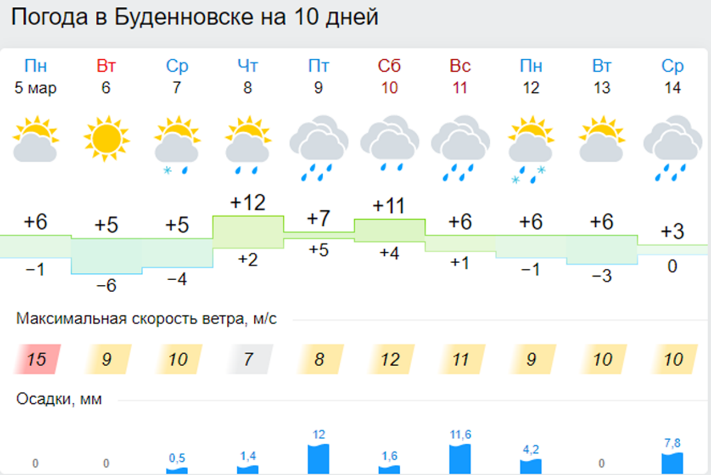 5-6 минут3. Первичное усвоение новых знанийЗаписывает пример, находит неизвестное слагаемое, делает вывод вместе с детьми.Слушает ответы учеников.Рассматривает примеры вычитания из п. 9.4Дети с мест участвуют в решении проблемы. Проговаривают и обсуждают в парах.Работа с учебником: находят в тексте понятия, читаю и запоминают правило, читают и проговаривают его друг другу в слух.Апробируют применение алгоритма вычитания на конкретных примерах с учителем-5 + 7 = 2, значит 2 - 7 = -5, но 2 + (-7) = -5, значит 2 - 7 = 2 + (-7) = -5Алгоритм:Чтобы из одного числа вычесть другое, можно к уменьшаемому прибавить число, противоположное вычитаемому.a - b = a + (-b)-12 - 24 = -12 + (-24) = -3612 - (-24) = 12 + 24 = 364-5 минуты4. Первичная проверка усвоения- Давайте попробуем по полученному алгоритму решить задания из учебника.Сильные ученики решают задания из учебника с пояснениями на доске по очереди.№ 761(а-г)№ 762 (а-г)№ 763(а-г)3-4 минуты5. Физ.  минутка- Дети, посмотрите на слайд. Скажите, какие животные изображены на картинке? Как вы думаете, почему? А как это связано с темой потепление?- Поднимите руку, кто из вас слышал термин «глобальное потепление»? Что вы знаете об этом? - Я предлагаю вам сейчас просмотреть небольшой фрагмент документального фильма о последствиях глобального потепления для нашей с вами жизниДети знакомятся с интересными фактами. Отдыхают. Смотрят видео. Делятся впечатлениями.Видеофрагмент с хостинга Ютубhttps://www.youtube.com/watch?v=guG6LCjuWdw - ЧТО БУДЕТ, ЕСЛИ НА ЗЕМЛЕ РАСТАЕТ ВЕСЬ ЛЁД3-4 минуты6. Первичное закрепление. Самостоятельная работа с самопроверкойДает задание по учебнику.- Ребята, сейчас каждый проверит сам себя, насколько он сам понял алгоритм сложения и может его применить. Сейчас вы будете работать в парах.- У кого возникли затруднения при выполнении задания?- В каком месте?- Кто правильно выполнил задание?- Оцените себя.Читают текст задания.Обсуждают.Составляют план.Называют правила, которыми будут пользоваться при выполнении данного задания.Выполняют действие в тетради.Комментируют выполнение задания.Осуществляют самопроверку.Проверяют свои ответы, отмечают правильно выполненные действия, исправляют допущенные ошибки. Осуществляют самооценку.№ 775(1)7 минут8. Информация о домашнем заданииДает домашнее задания и комментирует его.Записывают домашнее задание.№761(д-з), №762(д-з), 763 (д-з) учить правила, К классному часу подготовить сообщения по теме «Глобальное потепление»2-3 минуты9. РефлексияОрганизует подведение итогов совместной и индивидуальной деятельности учениковНазывают основные позиции нового материала и как они их усвоили.Отвечают на вопросы учителя- Удалось ли вам решить проблему урока?- Чему вы сегодня научились?- Что новое вы узнали?- Какие трудности у вас возникли?- Что понравилось на уроке?- Почему на картинке изображен человек на фоне погибающего мира и белые медведи? 2-3 минуты